Poniedziałek – 25.05.2020W tym tygodniu porozmawiamy o rodzinie.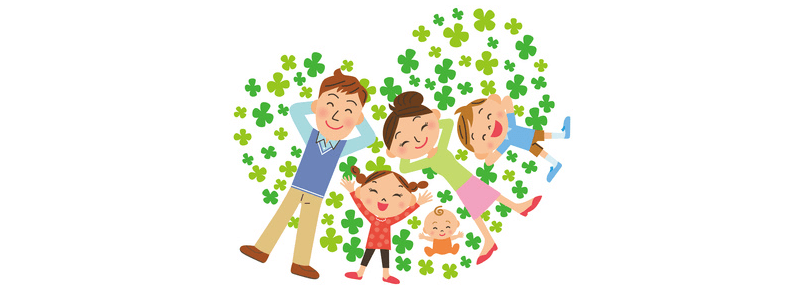 Moja rodzina.Słuchanie wiersza J. Koczanowskiej „Mama i tata”Mama i tata to świat nasz cały, ciepły, bezpieczny, barwny, wspaniały, to dobre, czułe, pomocne ręcei kochające najmocniej serce.To są wyprawy do kraju baśni, wakacje w górach, nad morzem, na wsi,loty huśtawką, prawie do słońca,oraz cierpliwość prawie do końca.Kochana Mamo, Kochany Tato, dzisiaj dziękować chcemy Wam za to, że nas kochacie, że o nas dbacieI wszystkie psoty nam wybaczacie.Rozmowa na podstawie wiersza:- jaki wydaje się świat, gdy obok jest mama i tata?- za co dzieci chcą podziękować rodzicom?Czas na zabawę ruchową: Muzyczny – stop! Teraz zapraszam do wspólnej recytacji wiersza:Dziecko nazywa obrazki, a rodzic czyta wersy mmama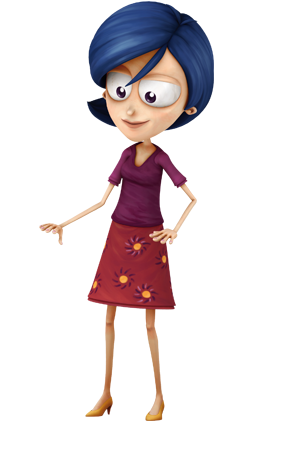 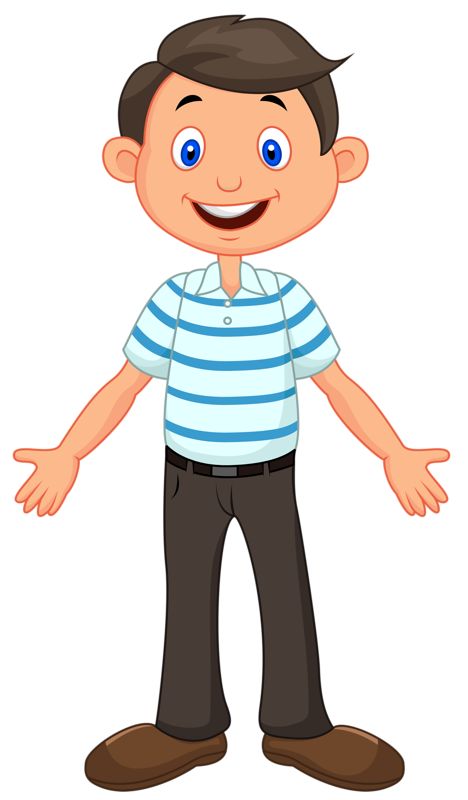 hsgsgsgMaMammhjj Mama i tata to świat nasz cały, ciepły, bezpieczny, barwny, wspaniały, 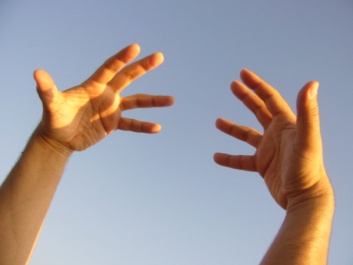 to dobre, czułe, pomocne ręce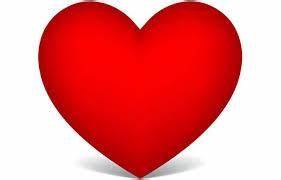 i kochające najmocniej serce.mM 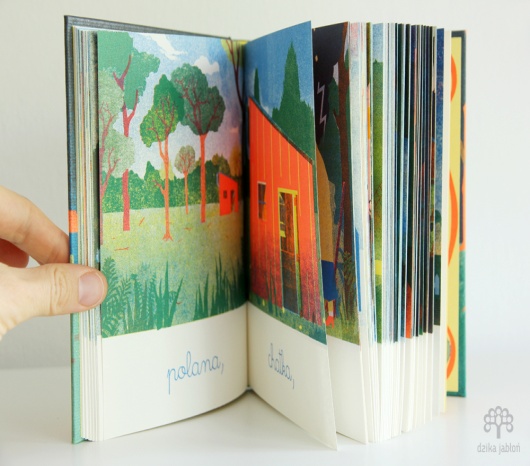 To są wyprawy do kraju baśni, 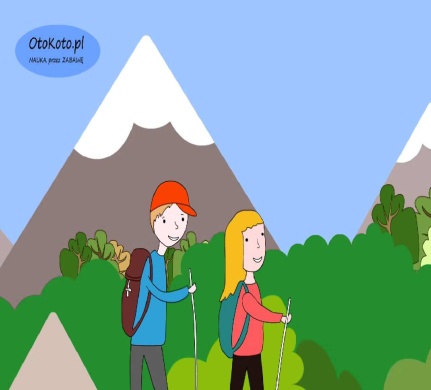 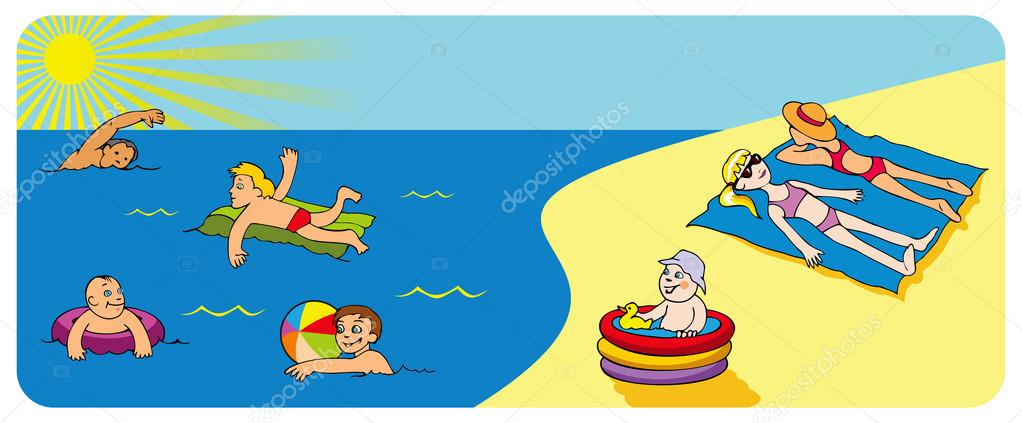 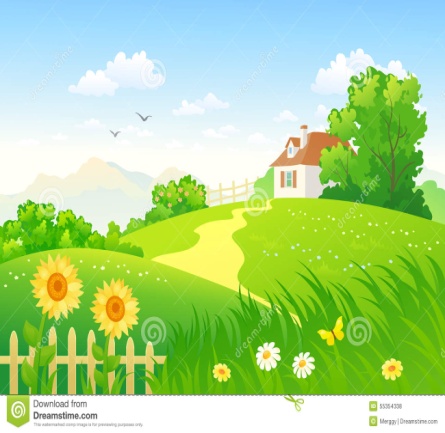 wakacje w górach, nad morzem, na wsi,  loty huśtawką, prawie do słońca,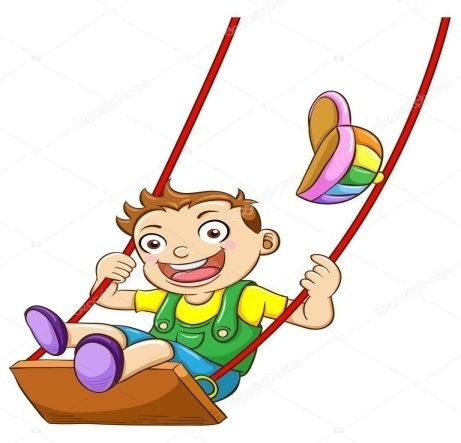 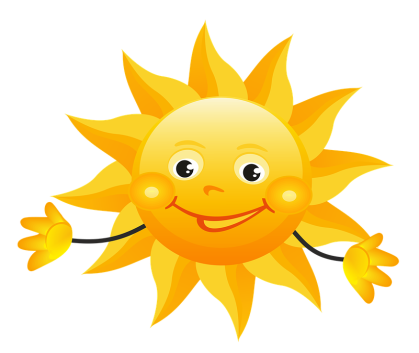 oraz cierpliwość prawie do końca.Kochana Mamo, Kochany Tato, dzisiaj dziękować chcemy Wam za to, że nas kochacie, że o nas dbacieI wszystkie psoty nam wybaczacie.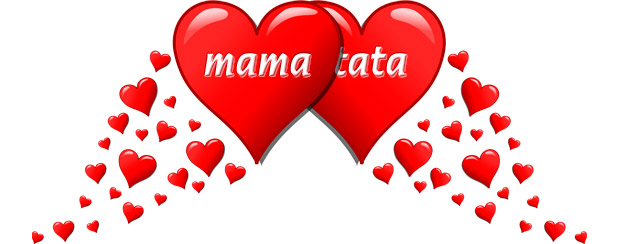 Zapraszam do zabawy plastycznejPodczas wykonywania pracy słuchajcie piosenki – „Życzenia dla mamy”https://www.youtube.com/watch?v=t7koX6Y_e3APotrzebne będą: kubeczek plastikowy lub pojemnik po danonku, plastelina, kolorowy papier, nożyczki, rurki do napoju, ołówek.Narysuj na kartce dowolne kwiaty, powycinaj je(proszę o pomoc rodziców), umocuj kwiaty na rurkach, na końcu rurki przyklej kulkę z plasteliny. Do kubeczka włóż kawałek plasteliny i wbij kwiaty. Możesz dokleić listki. Prezent dla mamy i taty gotowy!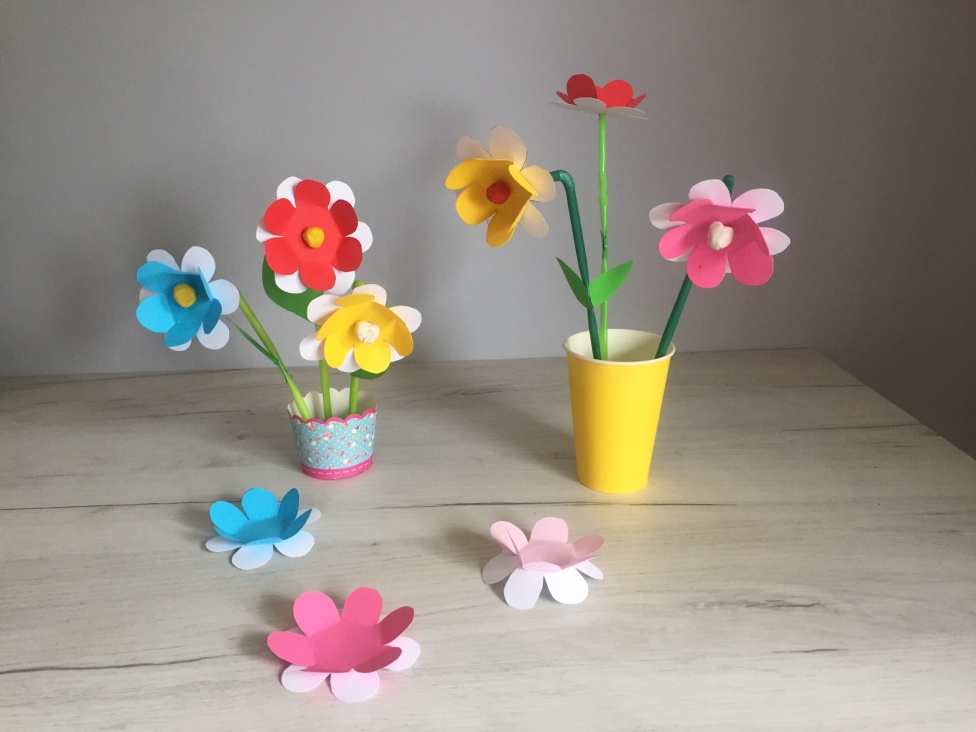 Dla chętnych 4 latków karta pracy str.53